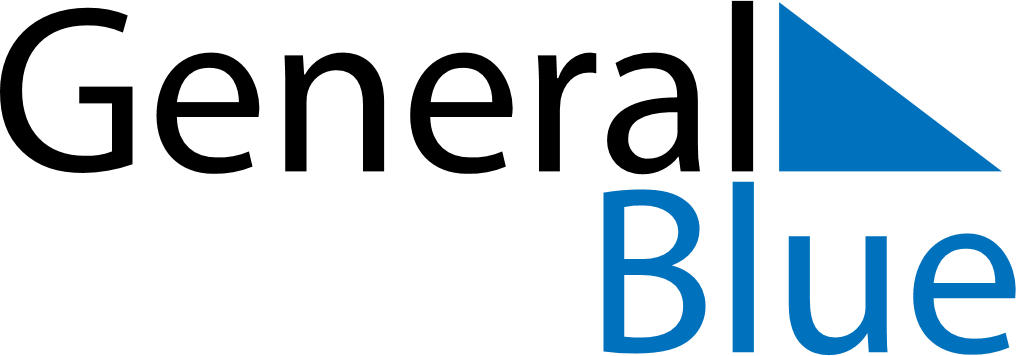 June 2024June 2024June 2024June 2024June 2024June 2024June 2024Boda, Lobaye, Central African RepublicBoda, Lobaye, Central African RepublicBoda, Lobaye, Central African RepublicBoda, Lobaye, Central African RepublicBoda, Lobaye, Central African RepublicBoda, Lobaye, Central African RepublicBoda, Lobaye, Central African RepublicSundayMondayMondayTuesdayWednesdayThursdayFridaySaturday1Sunrise: 5:37 AMSunset: 5:58 PMDaylight: 12 hours and 21 minutes.23345678Sunrise: 5:37 AMSunset: 5:58 PMDaylight: 12 hours and 21 minutes.Sunrise: 5:37 AMSunset: 5:59 PMDaylight: 12 hours and 21 minutes.Sunrise: 5:37 AMSunset: 5:59 PMDaylight: 12 hours and 21 minutes.Sunrise: 5:37 AMSunset: 5:59 PMDaylight: 12 hours and 21 minutes.Sunrise: 5:37 AMSunset: 5:59 PMDaylight: 12 hours and 21 minutes.Sunrise: 5:37 AMSunset: 5:59 PMDaylight: 12 hours and 21 minutes.Sunrise: 5:38 AMSunset: 5:59 PMDaylight: 12 hours and 21 minutes.Sunrise: 5:38 AMSunset: 6:00 PMDaylight: 12 hours and 21 minutes.910101112131415Sunrise: 5:38 AMSunset: 6:00 PMDaylight: 12 hours and 21 minutes.Sunrise: 5:38 AMSunset: 6:00 PMDaylight: 12 hours and 21 minutes.Sunrise: 5:38 AMSunset: 6:00 PMDaylight: 12 hours and 21 minutes.Sunrise: 5:38 AMSunset: 6:00 PMDaylight: 12 hours and 22 minutes.Sunrise: 5:38 AMSunset: 6:01 PMDaylight: 12 hours and 22 minutes.Sunrise: 5:39 AMSunset: 6:01 PMDaylight: 12 hours and 22 minutes.Sunrise: 5:39 AMSunset: 6:01 PMDaylight: 12 hours and 22 minutes.Sunrise: 5:39 AMSunset: 6:01 PMDaylight: 12 hours and 22 minutes.1617171819202122Sunrise: 5:39 AMSunset: 6:01 PMDaylight: 12 hours and 22 minutes.Sunrise: 5:39 AMSunset: 6:02 PMDaylight: 12 hours and 22 minutes.Sunrise: 5:39 AMSunset: 6:02 PMDaylight: 12 hours and 22 minutes.Sunrise: 5:40 AMSunset: 6:02 PMDaylight: 12 hours and 22 minutes.Sunrise: 5:40 AMSunset: 6:02 PMDaylight: 12 hours and 22 minutes.Sunrise: 5:40 AMSunset: 6:02 PMDaylight: 12 hours and 22 minutes.Sunrise: 5:40 AMSunset: 6:03 PMDaylight: 12 hours and 22 minutes.Sunrise: 5:41 AMSunset: 6:03 PMDaylight: 12 hours and 22 minutes.2324242526272829Sunrise: 5:41 AMSunset: 6:03 PMDaylight: 12 hours and 22 minutes.Sunrise: 5:41 AMSunset: 6:03 PMDaylight: 12 hours and 22 minutes.Sunrise: 5:41 AMSunset: 6:03 PMDaylight: 12 hours and 22 minutes.Sunrise: 5:41 AMSunset: 6:03 PMDaylight: 12 hours and 22 minutes.Sunrise: 5:41 AMSunset: 6:04 PMDaylight: 12 hours and 22 minutes.Sunrise: 5:42 AMSunset: 6:04 PMDaylight: 12 hours and 22 minutes.Sunrise: 5:42 AMSunset: 6:04 PMDaylight: 12 hours and 22 minutes.Sunrise: 5:42 AMSunset: 6:04 PMDaylight: 12 hours and 22 minutes.30Sunrise: 5:42 AMSunset: 6:04 PMDaylight: 12 hours and 22 minutes.